Guide to Borrowing eBooks for Book ClubsPlease note that eBooks are subject to availability.  Different loan/renewal conditions may apply.  You must be a registered member of Libraries ACT to borrow eBooks.Go to librarycatalogue.act.gov.au.  Type ‘RBdigital’ into the search bar and select ‘Online resources’ from the dropdown menu to the right of the search bar.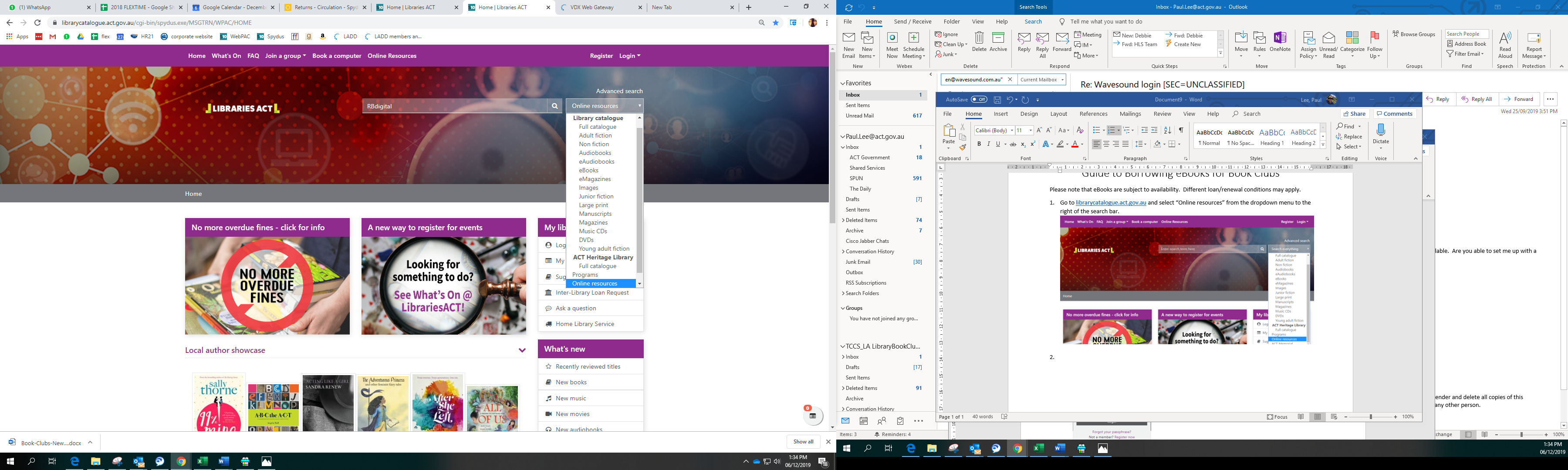 Click on the link for ‘More…’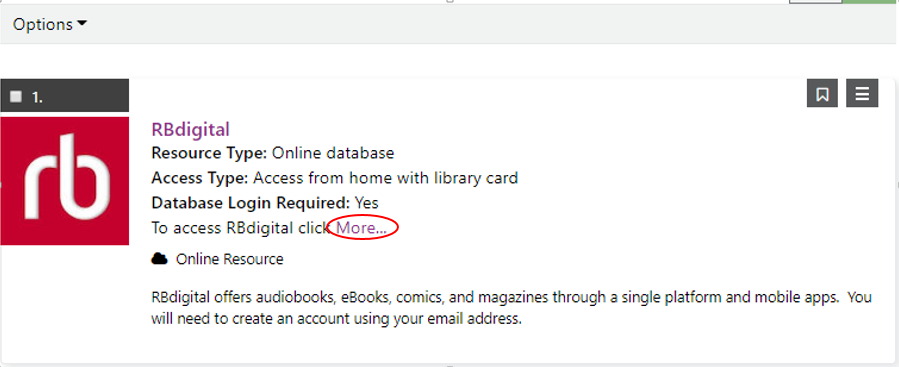 If you don’t have an account with RBdigital you will need to register.  Register using your own Libraries ACT card number (not the Book Club’s) and your email address.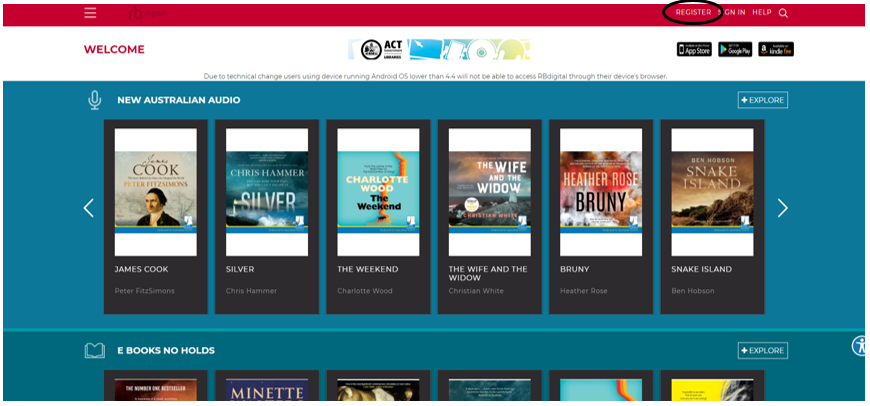 Once you have signed in, look for the collection called ‘E BOOKS NO HOLDS’.  This collection of titles can be checked out by multiple borrowers simultaneously.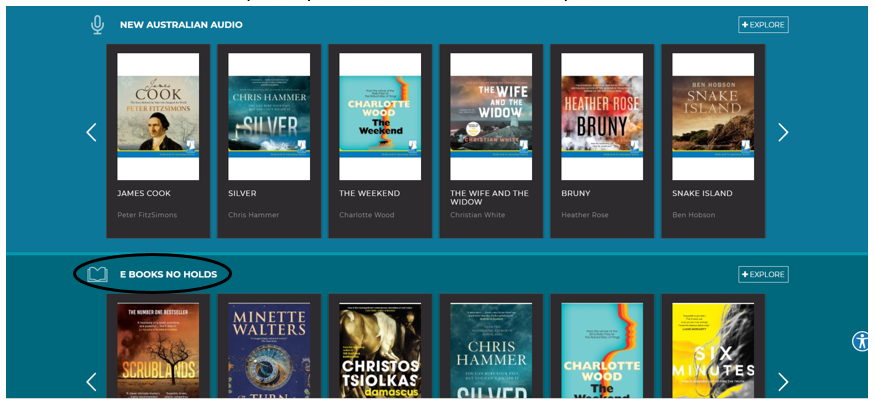 Click on any title to view more details or to check out the item.  The loan period is 21 days.  If you need more time, you may renew your loan.  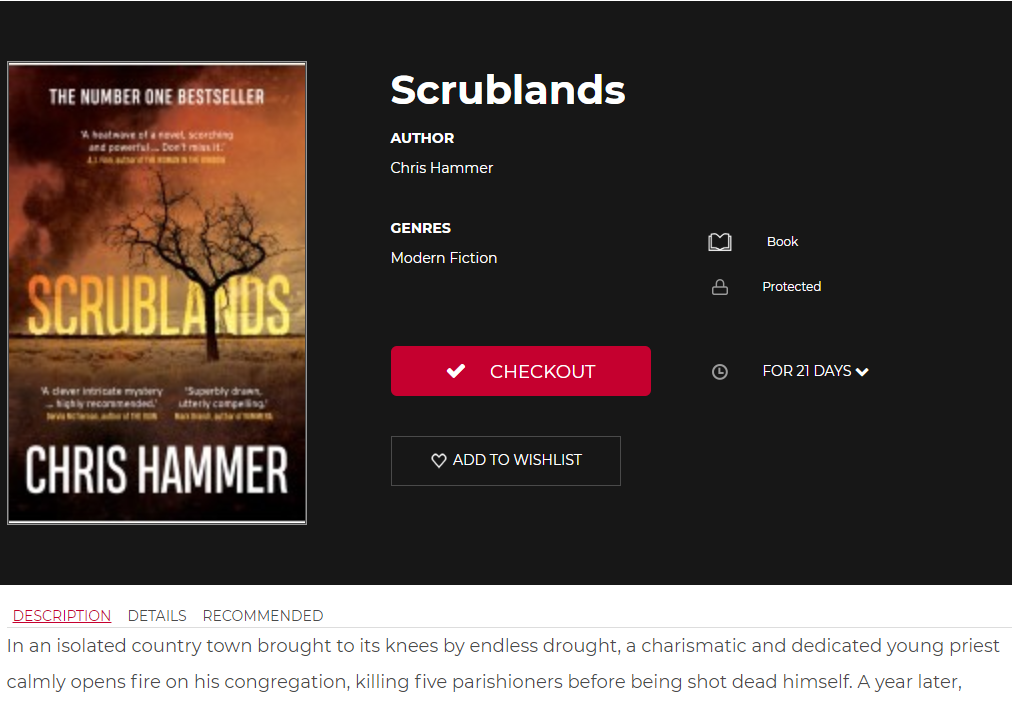 eBook apps for RBdigital are available for iOS, Android, and Kindle Fire.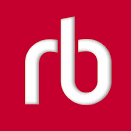 